Guía de Matemática N° 7Prueba de Transición 3° EM HC(Indistintamente con/sin Internet)Condiciones:Esta guía será evaluada con nota 1 a 7 y plazo máximo de entrega el día Jueves 19/11/20.Los ejercicios  contenidos de los N°s  1  a  6  tienen una ponderación  de 1,0 puntos  c/u  más un punto base.Los resultados están al final del texto.Los alumnos deben desarrollar cada uno de los ejercicios y llegar al resultado.Anterior a ellos, hay cuatro ejercicios resueltos que les pueden servir de guía.Cualquier duda consúltala al profesor a través de su correo.¡Buena suerte!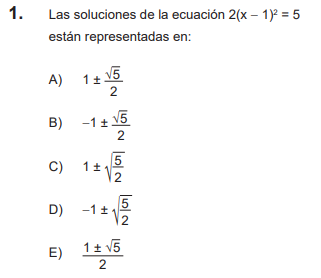 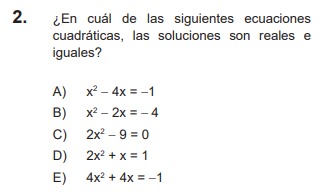 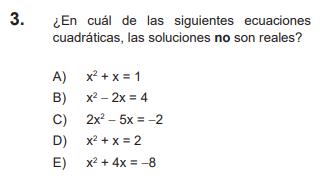 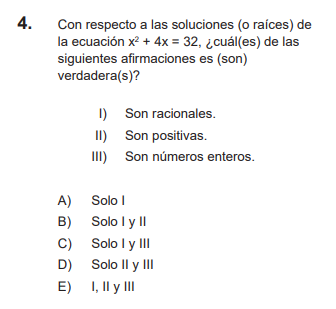 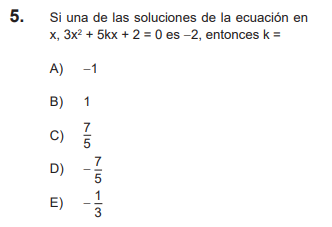 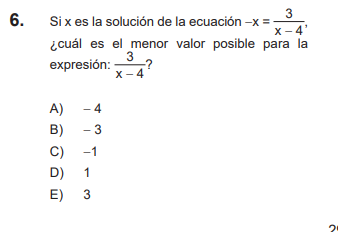 